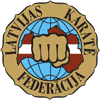 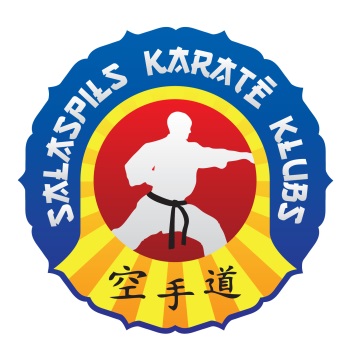 	9. Starptautiskais Salaspils Karatē Kauss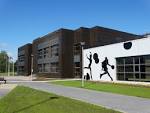 Dargie draugi! Mēs  vēlamies aicināt jūs uz 9. Starpatautisko Salaspils karatē kausu. Čempionāts notiks 6. maijā Salaspils sporta namā, Smilši ielā 1. Vienā no skaistakājām pilsētām mūsu valstī. 15 km. no Latvijas galvaspilsētas Rīgas. 6. Maijs, 2018 sākums 10:00 SALASPILS, LATVIJA Smilšu iela 1, Salaspils sporta nams. Kopīgā naudas balva 1500 Euro Dalība čempionātā 20 Euro  Komandu KATA un Komandu KUMITE BEZMAKSAS!!! No kluba drīkst pieteikt vienu komandu kategorijā. +371 29 788 753 Romans Sledzevskis E-PASTS: karatila@inbox.lvKATAKUMITEKOMANDU KUMITEJā sportists nav pareizi pieteikts savā kategorijā, viņš diskvalificējās un nedrīkst piedalīties sacensībās. Maksa par sacensībām netiek atgriezta. Organizatoram ir tiesības apvienot kategorijas ja tajās piedalās četri sportisti vai mazāk. 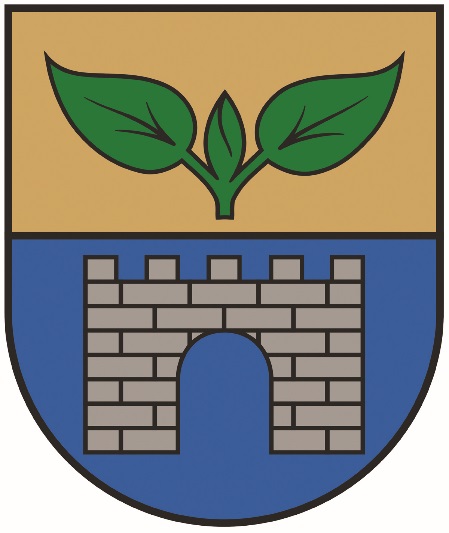 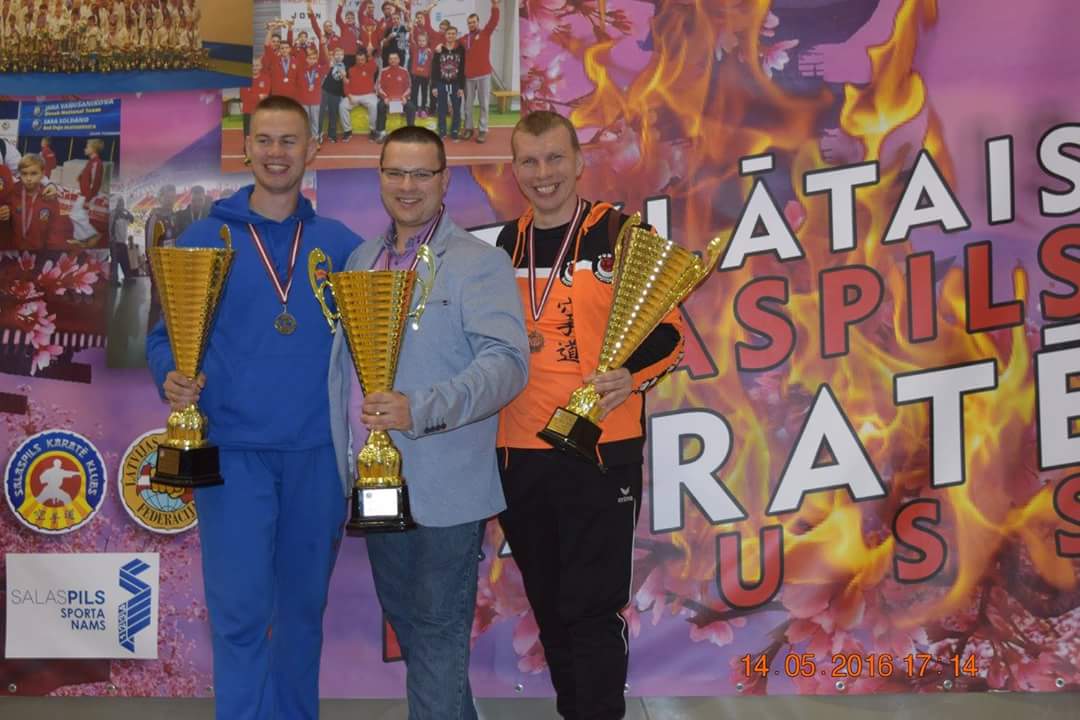 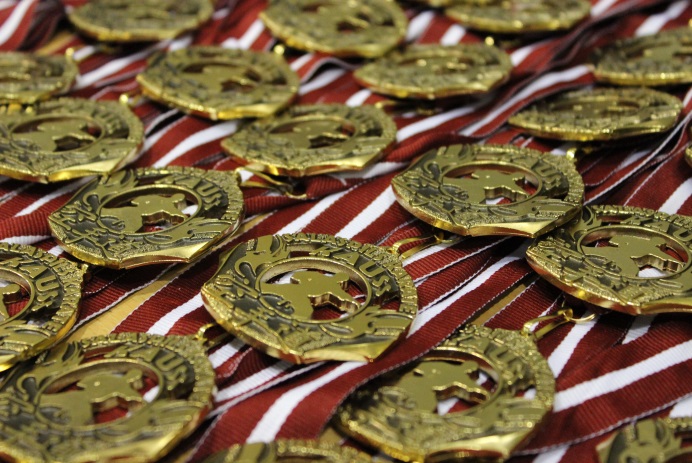 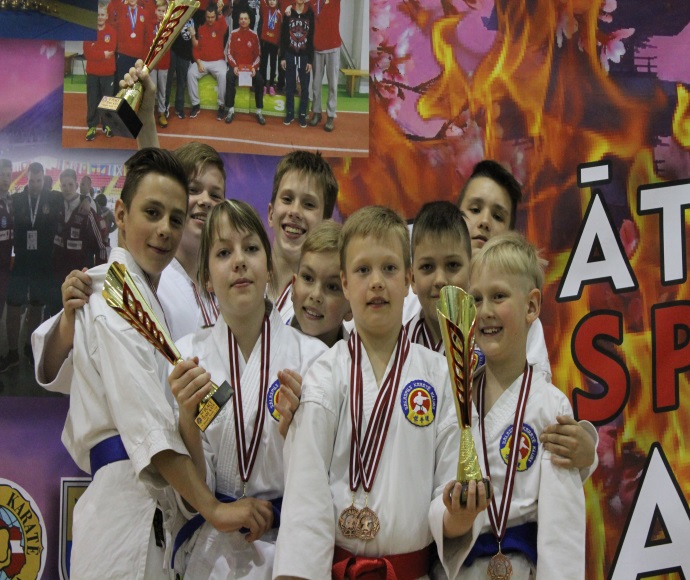 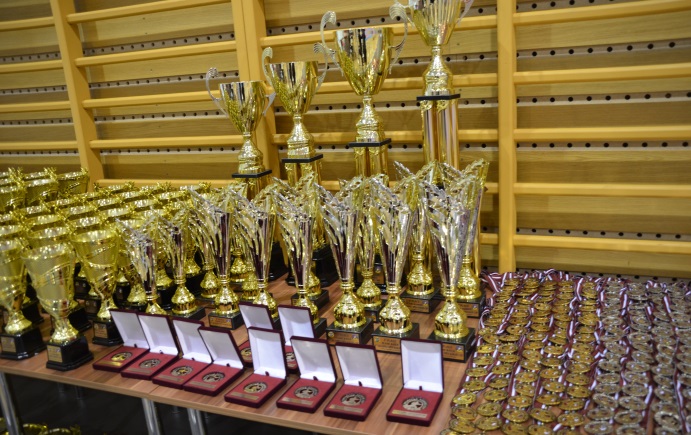 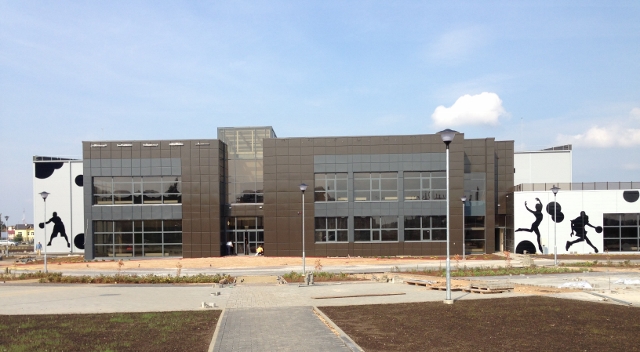 ĢENERĀLSPONSORS: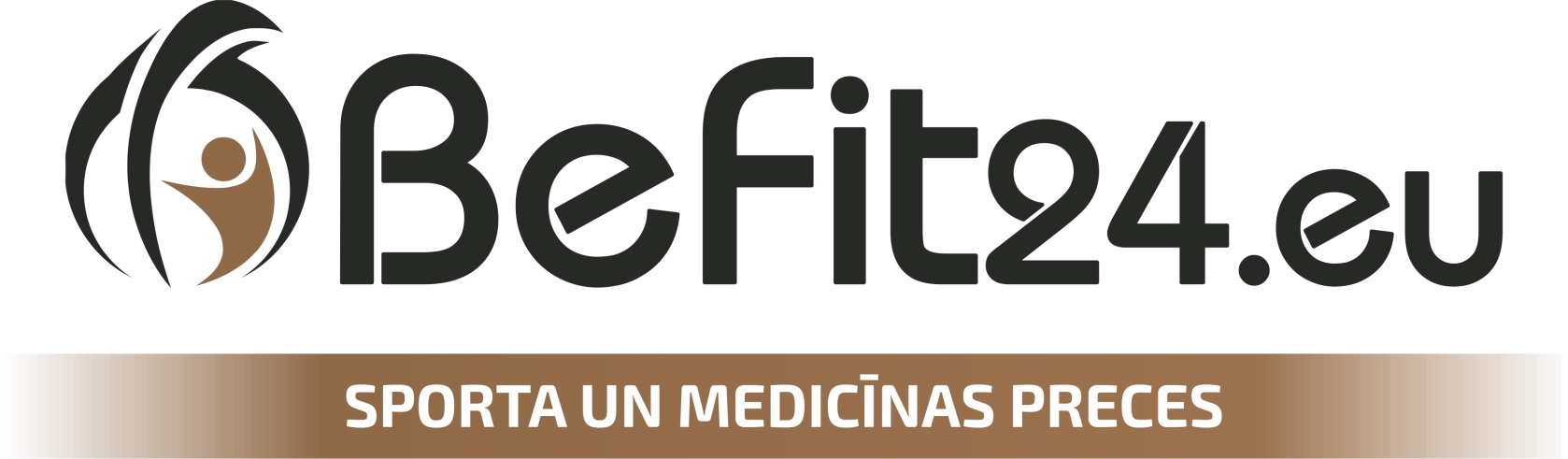 Ar cieņuRomans SledzevskisSacensību organizators +371 29 788 753E-pasts: karatila@inbox.lvOrganizators„Salaspils karatē klubs” sadarbībā ar „Latvijas karatē federāciju”. Laiks6. Maijs, 2018 sākums 10:00                         Reģistrācija un svēršanās no 8 30 līdz  9 30                         9 30 – 10 00 Komandu pārstāvju un tiesnešu brifings.                          10 00 sacensību sākums.VietaSALASPILS, LATVIJA Smilšu iela 1, Salaspils sporta nams. Noteikumi Visiem sportistiem ir obligāta personas apliecība vai pase.Apdrošināšanas polise visiem sportistiem ir obligāta!WKF noteikumi ar izmaiņām kategorijās U8, U10, U12, U14.Olimpiskā sistēma ar divām 3.vietām (ar „gadarījuma” cīņām).Komandās viena trešā vieta. Laukuma izmērs 8m x 8m. Komandās viena trešā vieta .No 14 gadiem WKF noteikumi.Maksimālā pieļaujamā svara starpība – 200 g.Sportists drīkst piedalīties savā un vecākā kategorījā.KATAWKF noteikumi ar izmaiņām kategorijās U8, U10, U12, U14.U8 (6 – 7 gadi ) jātaisa vismaz 1 KATA, sportisti taisa KATA vienlaicīgi. U10 (8 – 9 gadi ) jātaisa vismaz 1 KATA, sportisti taisa KATA vienalaicīgi.U12 (10 – 11 gadi ) jātaisa vismaz 2 KATA, sportisti taisa KATA vienalaicīgi.U14 (12 – 13 gadi ) jātaisa vismaz 3 KATA, sportisti taisa KATA pa vienam. U16,U18 un Seniori  – WKF noteikumi. Komandu Kata, bunkai nav obligāti. KUMITE WKF noteikumi ar izmaiņām kategorijās U8,U10, U12, U14.U8, U10 – cīņas ilgums 1:00 min. vai līdz 6 punktu starpībai.U12, U14 – cīņas ilgums 1:30 min. vai līdz 6 punktu starpībai.U16, U18, Seniors – WKF noteikumi.ProtestsProtesta depozīts 100 Euro.Galvenais tiesnesis LKF tiesnešu kolēģija. Sacensību galvenais tiesnesis Igors Ponomarenko +371 29 462 653 Ekipējums Saskaņā ar WKF noteikumiem ar izmaiņām kategorijās U8, U10, U12, U14. KUMITE kategorijās U8, U10, U12 sportisti var startēt bez ķermeņa protektora. Kategorijās U8, U10, U12, U14 – sieviešu kategorijās var startēt bez krūšu aizsarga, Sportisti, viņu treneri un vecāki patstāvīgi nes atbildību par jebkurām traumām, kas iegūtas ekipējuma neizmantošanās rezultātā! Sacensību organizators nenodrošina ar ekipējumu. ApbalvošanaPar kopvērtējumu tiek apbalvoti trīs labākie klubi ar naudas balvu 500/300/200 Eiro.Balvas fonds 1500 Eiro + dāvanas no sponsoriemSalaspils karate klubs apbalvo pirmo vietu ieguvējus ar Kausu un medaļu, otrās un trešās vietas ar medaļām. Komandu disciplinās Kauss komandai un medaļas. Dalības maksa čempionātā Dalības maksa vienā kategorijā 20 Euro  Komandu KATA un Komandu KUMITE BEZMAKSAS!!! No kluba drīkst pieteikt vienu komandu kategorijā.Pieteikumi IESNIEGT LĪDZ 01.05.2018Pēc 01.05.18. tiek piemērota papildu maksa 5 Euro par katru izmaiņu.                             Tālrunis uzzinām Tālruņi uzziņām: 29 788 753 Romans Sledzevskis, ZĒNIMEITENESU8U8U10U10U12U12U14U14U16U16U18U18+18 (100 Euro naudas balva, jā kategorijā startē vismaz 6 sportisti)+18 ((100 Euro naudas balva, jā kategorijā startē vismaz 6 sportisti)ZĒNI SVARS U8 (6 – 7 gadi)                      OPEN U10 (8 – 9 gadi)                   -28KG-32KG -36KG +36KG  U12 (10 – 11 gadi) -30KG-35KG -40KG -45KG +45KG  U14 (12 – 13 gadi) -40KG-45KG -50KG -55KG +55KG  U16 (14 – 15 gadi) -52KG-57KG -63KG  -70KG +70KG U18 (16-17 gadi)               -55KG-61KG -68KG -76KG +76KG  +18 gadi (100 Euro naudas balva, jā kategorijā startē vismaz 6 sportisti)MEITENES SVARS U8 (6 – 7 gadi) OPEN U10 (8 – 9 gadi) -25KG -30KG +30KG U12 (10 – 11 gadi) -35KG-40KG +40KG  U14(12 - 13 gadi)              -42KG-47KG +47KG  U16 (14 – 15 gadi)            -47KG-54KG +54KG  U18 (16 – 17 gadi)            -48KG-53KG -59KG +59KG  +18 gadi (100 Euro naudas balva, jā kategorijā startē vismaz 6 sportisti)ZĒNIU10 + U12+ U14+ U16+ U18Katrā vecumā viens sportists. MEIETENES U10 + U12+ U14+ U16+ U18Katrā vecumā viens sportists. KOMANDU KATA ZĒNI UN MEITENES KOPĀ U10              	U12 + U14U16 + U18